Publicado en Madrid el 12/02/2020 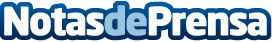 Termiser Protecciones asegura que la escasez de espacio en parkings impulsa a instalar protectoresLa construcción de parkings en espacios reducidos junto a la obsesión por optimizar al máximo la distribución y cantidad de plazas son algunas de las causas principales de los golpes de los vehículos en su interior, como sugieren los expertos de Termiser ProteccionesDatos de contacto:Termiser Protecciones902 884 376Nota de prensa publicada en: https://www.notasdeprensa.es/termiser-protecciones-asegura-que-la-escasez Categorias: Nacional Automovilismo Consumo Industria Automotriz http://www.notasdeprensa.es